-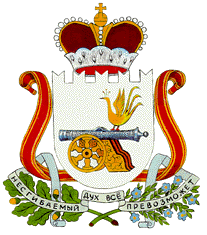 АДМИНИСТРАЦИЯБАРСУКОВСКОГО СЕЛЬСКОГО ПОСЕЛЕНИЯМОНАСТЫРЩИНСКОГО РАЙОНА СМОЛЕНСКОЙ ОБЛАСТИПОСТАНОВЛЕНИЕот 22 мая 2018 года № 22 О внесении изменений в постановление Главы Администрации Барсуковского Барсуковского сельского поселения Монастырщинского района Смоленской области от 11 января 2012года №3   В соответствии с постановлением Администрации Смоленской области от 27.04.2018 года № 271 «О внесении изменений в постановление        Администрации Смоленской области от 27.10.2005г.№311»   Администрация Барсуковского сельского полселения  Монастырщинского района Смоленской области  п о с т а н о в л я е т :    1.Внести в постановление Главы Администрации Барсуковского сельского поселения Монастырщинского района Смоленской области  от 11.01.2012 года №3 «Об оплате труда работников, замещающих должности, не являющиеся муниципальными должностями, должностями муниципальной службы Барсуковского сельского поселения Монастырщинского района Смоленской области»( в редакции постановления от 11.01.2012г. №3, от 13.11.2014г. №61) следующие изменения:     1.1.Подпункт 1,4 пункта 1 изложить в новой редакции:« 1.4.При утверждении фонда оплаты труда работников, замещающих технические должности в Администрации Барсуковского сельского поселения Монастырщинского района Смоленской области , сверх суммы средств, направляемых для выплаты должностных окладов , предусматриваются в расчете на год следующие средства на выплату:-     ежемесячной надбавки за выслугу лет - в размере двух должностных окладов;-   ежемесячной надбавки за сложность , напряженность и высокие достижения труда - в размере двух с половиной должностных окладов;-  единовременной выплаты при  предоставлении ежегодного оплачиваемого отпуска в размере двух должностных окладов;-           премии по результатам работы: - старшему инспектору - в размере шести с половиной должностных окладов;- инспектору - в размере шести с половиной должностных окладов;    2. Настоящее постановление распространяет свое действие на правоотношения, возникшие с 1 мая 2018 года.Глава муниципального образованияБарсуковского сельского поселенияМонастырщинского районаСмоленской области                                                                        Т.В. Попкова